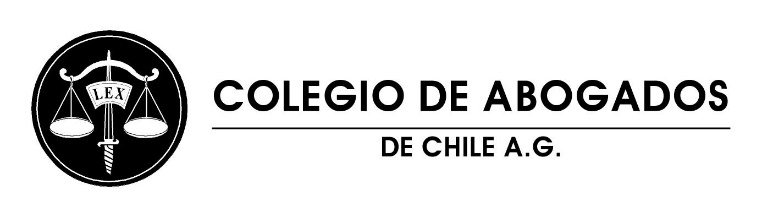 Destacada charla sobre “Los Contratos Colaborativos en la Construcción.Martes 5 de septiembre 2023Con éxito y un gran número de participantes, se realizó una nueva charla presencial en la sede de la institución de Los Martes al Colegio, donde se abordó el tema de “Los Contratos Colaborativos en la Construcción. El caso EFE”.La actividad contó con la destacada exposición del abogado colegiado, Victor Ríos Salas, quien también se desempeña como Presidente de la Sociedad Chilena del Derecho de la Construcción y como Fiscal del Consejo de Políticas de Infraestructura (CPI) y, fue moderada, por el Coordinador de la Comisión de Actualización y Formación Profesional del Colegio, abogado, Cristián Boetsch.Durante la exposición, se destacó la importancia de los contratos colaborativos en el sector de la construcción y se centró en el caso de Empresas de Ferrocarriles del Estado (EFE), la primera empresa estatal en adoptar este tipo de contratos. EFE busca, entre otros, implementar un enfoque de trabajo orientado hacia la pronta resolución de los problemas en las obras, con el objetivo de reducir los riesgos asociados.